                               Российская  Федерация                                                 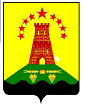 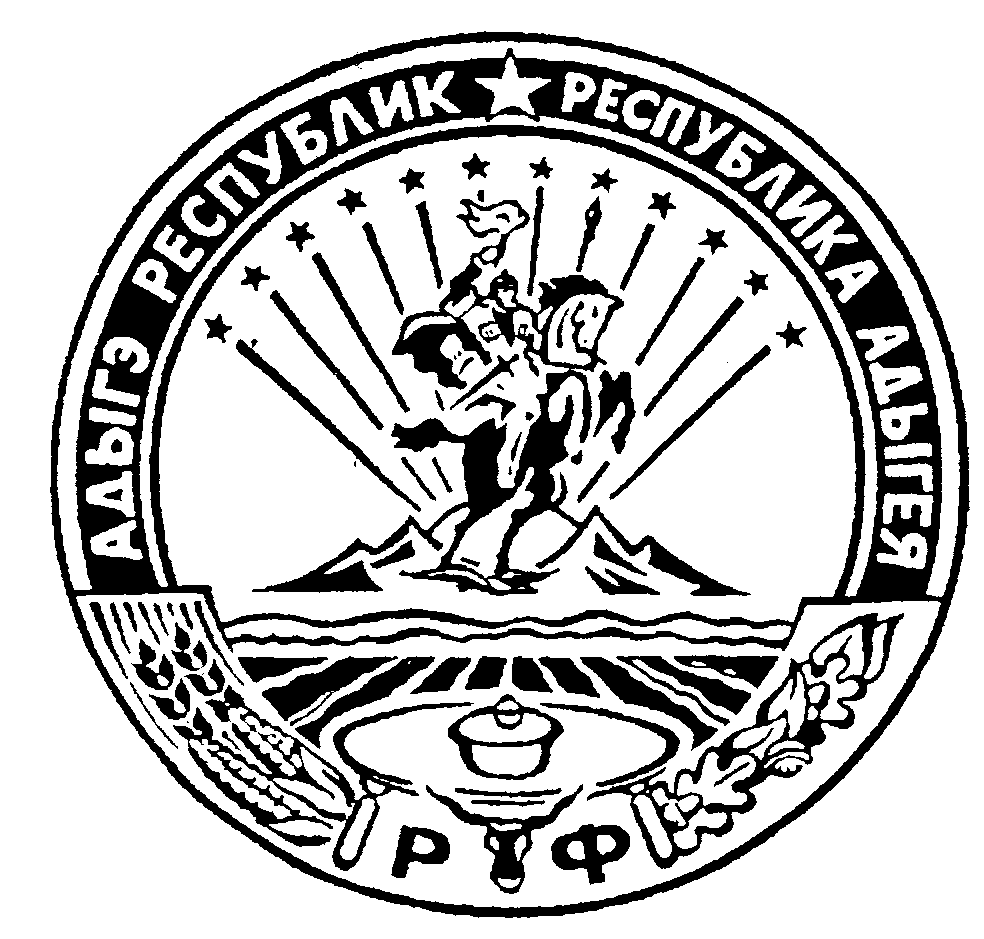                                   Республика Адыгея                                                               Администрация муниципального образования                          «Дукмасовское сельское поселение»               __________________________________________________________________                х. Дукмасов                                                                                                                     29.08.2022                                                                                                                                             № 29-п    ПОСТАНОВЛЕНИЕ администрации муниципального образования«Дукмасовское сельское поселение»В соответствии с Федеральным законом Российской Федерации от 6 октября 2003 года № 131-ФЗ «Об общих принципах организации местного самоуправления в Российской Федерации», статьей 14 Федерального закона от 9 февраля 2009 года № 8-ФЗ «Об обеспечении доступа к информации о деятельности государственных органов и органов местного самоуправления», Уставом муниципального образования «Дукмасовское сельское поселение Шовгеновского района Республики Адыгея, администрация муниципального образования «Дукмасовское сельское поселение Шовгеновского района Республики Адыгея ПОСТАНОВЛЯЕТ:1. Утвердить Порядок ведения перечня информации о деятельности органов местного самоуправления муниципального образования «Дукмасовское сельское поселение» Шовгеновского района Республики Адыгея, размещаемой в сети «Интернет» (Приложение № 1).2. Утвердить Перечень информации о деятельности органов местного самоуправления муниципального образования «Дукмасовское сельское поселение» Шовгеновского района Республики Адыгея, размещаемой в сети "Интернет" (Приложение № 2).3. Обнародовать настоящее постановление в соответствии с Уставом муниципального образования «Дукмасовское сельское поселение» Шовгеновского района Республики Адыгея, разместить на официальном сайте администрации муниципального образования «Дукмасовское сельское поселение» Шовгеновского района Республики Адыгея в сети «Интернет».4. Контроль за выполнением настоящего постановления оставляю за собой.5. Постановление вступает в силу со дня его подписания.Глава муниципального образования«Дукмасовское сельское поселение»                                                                   В.П. ШикенинПриложение 1УТВЕРЖДЕНПостановлением администрациимуниципального образования «Дукмасовское сельское поселение»от 29.08.2022 № 29-пПОРЯДОКведения перечня информации о деятельности органовместного самоуправления муниципального образования «Дукмасовское сельское поселение» Шовгеновского района Республики Адыгея, размещаемой в сети Интернет1. Порядок ведения перечня информации о деятельности органов местного самоуправления муниципального образования «Дукмасовское сельское поселение» Шовгеновского района Республики Адыгея, размещаемой в сети «Интернет» (далее - Порядок), разработан в соответствии с Федеральным законом от 09 февраля 2009 года             № 8-ФЗ «Об обеспечении доступа к информации о деятельности государственных органов и органов местного самоуправления» (далее - Федеральный закон № 8-ФЗ).2. Перечень информации о деятельности органов местного самоуправления муниципального образования «Дукмасовское сельское поселение» Шовгеновского района Республики Адыгея, размещаемой в сети «Интернет» (далее - Перечень), утверждается постановлением администрации муниципального образования «Дукмасовское сельское поселение» Шовгеновского района Республики Адыгея. 3. Информация о деятельности органов местного самоуправления муниципального образования «Дукмасовское сельское поселение» Шовгеновского района Республики Адыгея, предусмотренная Федеральным законом № 8-ФЗ, подлежит включению в перечень и размещению на официальном сайте администрации муниципального образования «Дукмасовское сельское поселение» Шовгеновского района Республики Адыгея в сети «Интернет» (далее - официальный сайт).4. Информационные материалы, предназначенные для размещения на официальном сайте, должны отражать официальную позицию муниципального образования «Дукмасовское сельское поселение» Шовгеновского района Республики Адыгея.5. Информационные материалы не должны содержать сведений, не предназначенных для размещения в информационных системах общего пользования.6. Информационные материалы подготавливаются ответственными специалистами администрации муниципального образования «Дукмасовское сельское поселение» Шовгеновского района Республики Адыгея на бумажном и электронном носителях.7. Ответственность за своевременную актуализацию (обновление, удаление) информационных материалов, размещаемых в тематических разделах (подразделах), возлагается на соответствующих уполномоченных лиц администрации муниципального образования «Дукмасовское сельское поселение» Шовгеновского района Республики Адыгея.8. Перечень информации утверждается правовым актом администрации муниципального образования «Дукмасовское сельское поселение» Шовгеновского района Республики Адыгея, в котором определяются периодичность размещения информации на официальном сайте, сроки обновления информации, обеспечивающие своевременность реализации и защиты пользователями информацией своих прав и законных интересов, иные требования к размещению указанной информации.9. Контроль за обеспечением доступа к информации о деятельности администрации осуществляет глава муниципального образования «Дукмасовское сельское поселение» Шовгеновского района Республики Адыгея.10. Глава муниципального образования «Дукмасовское сельское поселение» Шовгеновского района Республики Адыгея рассматривает обращения пользователей информации по вопросам, связанными с нарушениями их прав на доступ к информации о деятельности администрации и применяет меры по указанным обращениям, в пределах своей компетенции.11. Контроль за соблюдением сроков предоставления информации о деятельности администрации по запросу осуществляет глава муниципального образования «Дукмасовское сельское поселение» Шовгеновского района Республики Адыгея.Приложение № 2УТВЕРЖДЕНПостановлением администрациимуниципального образования «Дукмасовское сельское поселение»от 29.08.2022 № 29-пПЕРЕЧЕНЬинформации о деятельности органов местногосамоуправления муниципального образования «Дукмасовское сельское поселение» Шовгеновского района Республики Адыгея, размещаемой в сети «Интернет»Об утверждении Порядка ведения перечня информации о деятельности органов местного самоуправления муниципального образования «Дукмасовское сельское поселение Шовгеновского района Республики Адыгея, размещаемой в сети Интернет№п/пИнформацияОтветственный исполнительПериодичность размещения (сроки обновления)12341Общая информация об администрации муниципального образования «Дукмасовское сельское поселение», в том числе:Общая информация об администрации муниципального образования «Дукмасовское сельское поселение», в том числе:Общая информация об администрации муниципального образования «Дукмасовское сельское поселение», в том числе:а) структура органа местного самоуправления муниципального образования «Дукмасовское сельское поселение» Шовгеновского района Республики Адыгея, почтовый адрес, адрес электронной почты, номера телефонов;специалистВ течение 5 рабочих дней после издания соответствующих правовых актов либо внесения изменений в них, информация о реквизитах (почтовом адресе, адресе электронной почты, номере телефона) поддерживается в актуальном состоянииб) сведения о полномочиях органа местного самоуправления муниципального образования «Дукмасовское сельское поселение» Шовгеновского района Республики Адыгея, о правовых актах, определяющих эти задачи и функции;специалистВ течение 5 рабочих дней после издания соответствующих правовых актов либо внесения изменений в них. Поддерживается в актуальном состояниив) перечень муниципальных предприятий и учреждений, их задачи и функции, почтовые адреса, телефоны для получения справочной информации, адреса электронной почты;специалистВ течение 5 рабочих дней после издания соответствующих правовых актов либо внесения изменений в них, информация о реквизитах (почтовом адресе, адресе электронной почты, номере телефона) поддерживается в актуальном состоянииг) сведения о руководителе органа местного самоуправления, структурных подразделениях (фамилия, имя, отчество, а также при согласии указанных лиц иные сведения о них);специалистВ течение 5 рабочих дней после издания соответствующего правового акта о принятии на работу. Информация поддерживается в актуальном состоянии2Информация о нормотворческой деятельности органа местного самоуправления муниципального образования «Дукмасовское сельское поселение» Шовгеновского района Республики АдыгеяИнформация о нормотворческой деятельности органа местного самоуправления муниципального образования «Дукмасовское сельское поселение» Шовгеновского района Республики АдыгеяИнформация о нормотворческой деятельности органа местного самоуправления муниципального образования «Дукмасовское сельское поселение» Шовгеновского района Республики Адыгеяа) муниципальные правовые акты, изданные органами местного самоуправления муниципального образования «Дукмасовское сельское поселение» Шовгеновского района Республики Адыгея, включая сведения о внесении в них изменений, признании их утратившими силу, признании их судом недействующими, а также сведения о государственной регистрации нормативных правовых актов, муниципальных правовых актов в случаях, установленных законодательством РФ;специалистВ течение 5 рабочих дней после издания правовых актов, внесения изменений в правовые акты, признания их утратившими силу, получения сведений о государственной регистрации нормативных правовых актовб) проекты муниципальных правовых актов, внесенных на рассмотрение Совета народных депутатов муниципального образования «Дукмасовское сельское поселение» Шовгеновского района Республики АдыгеяспециалистВ течение 5 рабочих дней с момента внесенияв) информация о размещении заказов на поставки товаров, выполнение работ, оказание услуг для муниципальных нуждГлавный специалистВ течение 5 рабочих дней со дня размещения заказаг) административные регламенты, стандарты муниципальных услугспециалистВ течение 5 рабочих дней после издания соответствующего правового акта или внесения изменений в негод) установленные формы обращений, заявлений, принимаемых к рассмотрению в соответствии с законами и иными нормативными правовыми актами;специалистПоддерживается вактуальном состояниие) порядок обжалования муниципальных правовых актов и решенийспециалистПоддерживается вактуальном состоянииИнформация об участии администрации «Дукмасовское сельское поселение» Шовгеновского района Республики Адыгея в целевых и иных программах, а также о мероприятиях, проводимых администрациейспециалистРазмещается по мере необходимости. Поддерживается в актуальном состоянииИнформация о состоянии защиты населения и территории «Дукмасовское сельское поселение» Шовгеновского района Республики Адыгея от чрезвычайных ситуаций и принятых мерах по обеспечению их безопасности, о прогнозируемых и возникших чрезвычайных ситуациях, о приемах и способах защиты населения от них;специалистРазмещается по мере необходимости.При возникновении чрезвычайных ситуаций информация размещается:Не позднее 30 минут после введения для соответствующих подсистем и государственной системы предупреждения и ликвидации чрезвычайных ситуаций режима повышенной готовности; не позднее 20 минут после введения режима чрезвычайной ситуацииИнформация о результатах проверок, проведенных администрацией поселения в пределах её полномочий, а также о результатах проверок, проведенных в администрации поселения, в ее подведомственных организациях муниципальных предприятиях и учрежденияхспециалистРазмещается ежеквартально, не позднее 20 числа месяца, следующего за отчетным кварталомТексты официальных выступлений и заявлений руководителя органа местного самоуправленияспециалистРазмещаются в течение 1-го рабочего дня с момента выступления, оглашения заявления3Статистическая информация о деятельности администрации «Дукмасовское сельское поселение» Шовгеновского района Республики Адыгея:Статистическая информация о деятельности администрации «Дукмасовское сельское поселение» Шовгеновского района Республики Адыгея:Статистическая информация о деятельности администрации «Дукмасовское сельское поселение» Шовгеновского района Республики Адыгея:3а) статистические данные и показатели, характеризующие состояние и динамику развития экономической, социальной и иных сфер жизнедеятельности, регулирование которых отнесено к полномочиям администрации;специалистРазмещаются до 30 числа месяца, следующего за отчетным кварталом3б) сведения об исполнении бюджета  муниципального образования «Дукмасовское сельское поселение» Шовгеновского района Республики АдыгеяГлавный специалистРазмещаются ежеквартально, не позднее 30 числа месяца, следующего за отчетным периодом. Годовой отчет размещается, не позднее 01 июля года, следующего за отчетным годом4Информация о кадровом обеспечении администрации муниципального образования «Дукмасовское сельское поселение» Шовгеновского района Республики Адыгея, в том числе:Информация о кадровом обеспечении администрации муниципального образования «Дукмасовское сельское поселение» Шовгеновского района Республики Адыгея, в том числе:Информация о кадровом обеспечении администрации муниципального образования «Дукмасовское сельское поселение» Шовгеновского района Республики Адыгея, в том числе:4а) порядок поступления граждан на муниципальную службу;специалистПоддерживается вактуальном состоянии4б) сведения о вакантных должностях муниципальной службы, имеющихся в органе местного самоуправления;специалистРазмещаются в течение 3 рабочих дней с момента открытия вакансии4в) квалификационные требования к кандидатам на замещение вакантных должностей муниципальной службы;специалистРазмещаются не позднее, чем за 20 дней до дня проведения конкурса4г) условия и результаты конкурсов на замещение вакантных должностей муниципальной службы;специалистУсловия конкурса размещаются не позднее, чем за 20 дней до дня проведения конкурса. Результаты – в течение 3 рабочих дней после проведения конкурса4д) номера телефонов, по которым можно получить информацию по вопросу замещения вакантных должностей муниципальной службы;специалистПоддерживается вактуальном состоянии5Информация о работе администрации муниципального образования «Дукмасовское сельское поселение» Шовгеновского района Республики Адыгея с обращениями граждан (физических лиц), организаций (юридических лиц), общественных объединений, государственных органов, органов местного самоуправления, в том числе:Информация о работе администрации муниципального образования «Дукмасовское сельское поселение» Шовгеновского района Республики Адыгея с обращениями граждан (физических лиц), организаций (юридических лиц), общественных объединений, государственных органов, органов местного самоуправления, в том числе:Информация о работе администрации муниципального образования «Дукмасовское сельское поселение» Шовгеновского района Республики Адыгея с обращениями граждан (физических лиц), организаций (юридических лиц), общественных объединений, государственных органов, органов местного самоуправления, в том числе:5а) порядок рассмотрения их обращений с указанием актов, регулирующих эту деятельность;специалистРазмещается ежеквартально до 10 числа месяца, поддерживается в актуальном состоянии5б) фамилия, имя, отчество должностного лица администрации «Дукмасовское сельское поселение» Шовгеновского района Республики Адыгея или должностного лица, к полномочиям которых отнесены организация приема лиц, указанных в подпункте «а» настоящего пункта, обеспечение рассмотрения их обращений, а также номер телефона, по которому можно получить информацию справочного характера;специалистРазмещается ежеквартально до 10 числа месяца, поддерживается в актуальном состояниив) обзоры обращений лиц, указанных в подпункте «а» настоящего пункта, а также обобщенную информацию о результатах рассмотрения этих обращений и принятых мерахспециалистРазмещается ежеквартально до 10 числа месяцаИная информация о деятельности органа местного самоуправления, в соответствии с законодательством РФспециалистПоддерживается в актуальном состоянии